АДМИНИСТРАЦИЯ ГОРОДА ИШИМАПОСТАНОВЛЕНИЕ 26 июля 2021 г.                                                                                              № 540	В соответствии с Федеральным законом Российской Федерации от 27.07.2010 № 210-ФЗ «Об организации предоставления государственных и муниципальных услуг», руководствуясь Уставом города Ишима: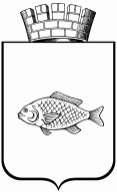  О внесении изменений в постановление администрации города Ишима от 23.07.2018 № 671 «Об утверждении перечня государственных и муниципальных услуг, предоставляемых администрацией города Ишима, муниципальными учреждениями» (в ред. постановлений администрации города Ишима от 11.02.2019 № 135, от 20.05.2019 № 626, от 21.10.2019 № 1488, от 30.12.2019 № 1854, от 20.04.2020 № 304, от 28.09.2020 № 722, от 22.03.2021 № 156, от 24.05.2021 № 344)1.Внести изменения в постановление администрации города Ишима от 23.07.2018 № 671 «Об утверждении перечня государственных и муниципальных услуг, предоставляемых администрацией города Ишима, муниципальными учреждениями» (в ред. постановлений администрации города Ишима от 11.02.2019 № 135, от 20.05.2019 № 626, от 21.10.2019 № 1488, от 30.12.2019 № 1854, от 20.04.2020 № 304, от 28.09.2020 № 722, от 22.03.2021 № 156, от 24.05.2021 № 344):1.1.в пункте 40 приложения к постановлению слова: «Зачисление в образовательное учреждение» заменить словами: «Прием заявлений о зачислении в муниципальную образовательную организацию, реализующую программы общего образования».2.Опубликовать настоящее постановление в газете «Ишимская правда», сетевом издании «Официальные документы города Ишима» (http://ishimdoc.ru) и разместить на официальном сайте муниципального образования городской округ город Ишим.3.Контроль за исполнением настоящего постановления возложить на руководителя аппарата Главы города.Глава городаФ.Б. Шишкин